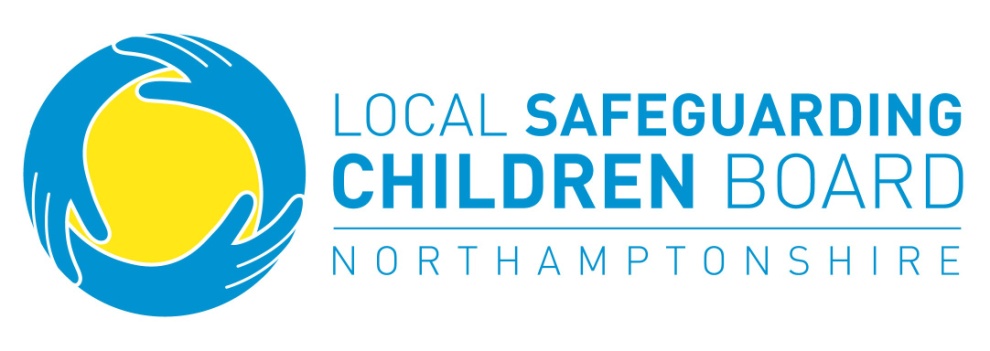 Child Death ReviewAssessment of Contributory FactorsLSCBN Identifier: _ _ _ / _ _The Review Panel seeks to identify contributory factors that might have relevance to the death of the child.This pro forma is designed to help work through the relevant issues in a structured fashion, and to make judgments about the importance of any factors that they discover, and based on these, to classify the death in terms of avoidability. Following a short presentation of the case, the panel should work through the pro forma after first familiarising themselves with its structure.●	Section A asks the panel to identify the location of the death, and/or the placewhere the injury or accident occurred.●	Section B asks the panel to identify and score factors extrinsic to the child.●	Section C asks the panel to identify and score factors intrinsic to the child.●	Section D asks the panel to identify those agencies or agents directly andindirectly involved with the care of the child, and to score their contribution to anyavoidable factors.●	Section E asks the panel to consider the health care of the child, in situationswhere there was the possibility that different medical intervention might havesaved the child’s life.●	Section F asks the panel to assess the impact on their own deliberations of anyimportant omissions in the documentation.●	Section G asks whether the panel had access to the result of any local casereview.●	Section H asks the panel to identify areas of good practice.●	Section I asks the panel to consider the findings of the post-mortem examination.●	Section J asks the panel to state the extent to which their own findings enhanceinformation from death certification.●	On the Summary Page, the panel is asked to summarise the circumstances in nomore than three sentences, to highlight any cross-agency factors such as poorcommunication; and to highlight learning points and recommendations.●	The panel is finally asked to categorise the death according to their estimation ofits avoidability, taking all the previously assessed contributory factors into account.SECTION AThe location of the death, and/or the accident or serious illnessimmediately leading up to the death of the childThis refers to the physical place where the event happened, in relation to accidents and injuries that proved lethaleither immediately or subsequently. For example, if a child falls in the sea but dies subsequently in hospital fromnear-drowning, the relevant location for this section is the sea, not the hospital.Please select one of the following 5 options:1. Domestic environmentThis refers to a house, apartment, or garden of a house belonging to, or lived in by, the child’s family, orfriends, or relatives; or the young person’s own residence. Specify also who was giving the childcare in thislocation (eg nanny, childminder, parent, relative etc).If applicable to this child, please specify:2. School or nurseryThis refers to either the indoor or outdoor facilities of a school, college or nursery (ie buildings, playgroundsand sports fields)If applicable to this child, please specify:3. Health service facilityThis includes hospitals (NHS or private), GP surgeries, dental practices, and hospices, where the child died orwhere an event that proved fatal occurred.If applicable to this child, please specify:4. Other institutionThis includes any other institutional facility such as prison, remand centre, detention centre, police station,facility of the armed services.If applicable to this child, please specify:Child Death ReviewPage 25. Other placeSECTION A continuedThis includes all other places: public spaces or places (shops, restaurants, malls etc); places of publicentertainment; leisure facilities and public swimming pools; public or private transport; roads, railways, airports,rivers and canals; the sea, and commercial or private shipping; the countryside including farmland and farmbuildings; properties open to the public; etc.If applicable to this child, please specify:Child Death ReviewPage 3SECTION BEnvironmental (extrinsic) factorsThis section allows the panel to consider environmental factors extrinsic to the child that may have had a bearingon the events leading up to the death, and the strength of its contribution. For example, when a teenager died ofhypothermia when walking home in a snow blizzard, the weather was scored 4.Score the assessed contribution of environmental factors as follows:0	The factor is known to be present, but not relevant to the death1	Probably a minor or background factor among the events leading up to the death2	Probably a significant factor among the events leading up to the death3	Probably a major factor, but one of several others impacting on the death4	Directly and overwhelmingly important factor in the death6	The factor is known to be present, but contribution cannot be estimated7	Documents available to panel confirm that factor was not present8	Documents available to panel do not state whether or not the factor was present9	Not applicable to this child1. Weather2. Absence or failure of barrier or safety device(fence, door, window, safety barrier, smoke alarm etc.)3. Absence or failure of in-vehicle restraints4. Road hazard(consider all factors relating to the road and any vehicles)5. Other extrinsic factor(s)Specify other factors, and score their contribution.Score:Score:Score:Score:These could include errors in judgement or decision-making by adults or agencies; harm from persons underthe influence of drugs or alcohol; public transport disasters; ‘freak’ accidents like gas explosions; householdviolence; homicide; terrorist attacks; aspects of infant care related to infant death; one or more manifestationsof ‘deprivation’; food poisoning, etc.If the parent or carer had been using alcohol or drugs, this may be a relevant extrinsic factor.There may be extrinsic factors specific to the location of the accident or serious illness leading up to the death.Factor1.	_____________________________________________________________________2.	_____________________________________________________________________3.	_____________________________________________________________________4.	_____________________________________________________________________5.	_____________________________________________________________________6.	_____________________________________________________________________Child Death ReviewScorePage 4SECTION CPersonal (intrinsic) factorsThis section allows the panel to consider intrinsic factors relating to the child that may have had a bearing on theevents leading up to the death, and the strength of its contribution. For example, when a sixteen year old died ofhypothermia when walking home in a blizzard, her inappropriate clothing scored 4; and the fact that she had beendrinking scored 3.Score the assessed contribution of personal (intrinsic) factors as follows:0	Known to be present, but not relevant to the death1	Probably a minor or background factor among the events leading up to the death2	Probably a significant factor among the events leading up to the death3	Probably a major factor, but one of several others impacting on the death4	Directly and overwhelmingly important factor in the death6	Known to be present, but contribution cannot be estimated7	Documents available to panel confirm that factor was not present8	Documents available to panel do not state whether or not the factor was present9	Not applicable to this child1.	Sensory impairment (child had visual or hearing impairment, whether or not fully corrected withglasses or aids).Sensory impairment1.	_____________________________________________________________________2.	_____________________________________________________________________3.	_____________________________________________________________________Score2.	Motor impairment (this might be temporary or long standing, including cerebral palsy, delayed motorskills, or an immobilised limb due to fracture, etc)Motor impairment or physical disability1.	_____________________________________________________________________2.	_____________________________________________________________________3.	_____________________________________________________________________Score3.	Learning difficulty or disability (any identified problem that either requires, or required, placement ina special school, extra help within school, and/or a current statement of special educational need)Learning difficulty or disability – specify nature1.	_____________________________________________________________________2.	_____________________________________________________________________3.	_____________________________________________________________________Child Death ReviewScorePage 5SECTION C continued4.	Acute physical illness. This relates to any physical illnesses whether or not they can directly lead todeath, and the panel should score their contribution in this case. For example, a child may be knownto have a cold but it scores 0, or a child may have ‘flu, be off school with it, and die in a house fire athome, scoring perhaps 3.Acute physical illness1.	_____________________________________________________________________2.	_____________________________________________________________________3.	_____________________________________________________________________4.	_____________________________________________________________________5.	_____________________________________________________________________Score5.	Chronic physical illness. This relates to those long standing illnesses that the child or young personmay have had. Obvious examples are diabetes and asthma, but include here any congenitalanomalies, chromosomal disorders, perinatal diseases including brain injury, etc. The panel shouldnote all such illnesses or conditions and score their contribution, if any, to the death.Chronic physical illness1.	_____________________________________________________________________2.	_____________________________________________________________________3.	_____________________________________________________________________4.	_____________________________________________________________________5.	_____________________________________________________________________Score6.	Mental illness or behavioural problem. Note any documented illness such as depression, other mentalillness, or behavioural problems. This section includes attention deficit hyperactivity disorder andself-gratification behaviours such as partial asphyxiation. Score their contribution, if any, to the deathMental illness and/or behavioural problem1.	_____________________________________________________________________2.	_____________________________________________________________________3.	_____________________________________________________________________Child Death ReviewScorePage 6SECTION C continued7.	Presence of any drugs or alcohol in the child who died. This might be ‘social’ ingestion, a possibleattempt at self-harm, an accidental ingestion by a small child, or prescribed medication. List everyidentified substance and score for relevance to the death.Substance1.	_____________________________________________________________________2.	_____________________________________________________________________3.	_____________________________________________________________________4.	_____________________________________________________________________5.	_____________________________________________________________________Score8.	Clothing. Consider whether the child or young person was wearing clothing appropriate to theiractivity or the weather, including protective clothing such as helmet or hat, life jacket etc.Type of clothing or protective garment, including absence1.	_____________________________________________________________________2.	_____________________________________________________________________3.	_____________________________________________________________________Child Death ReviewScorePage 7SECTION DAgencies or agents involved with the childFor each agency:●	Consider whether the agent or agency was either physically present with the child (direct involvement),or only indirectly involved (please score only one of these options);●	Consider the identification or awareness of hazard and risk, or lack of this;●	Consider the appropriateness of the agency’s handling of the child in terms of timely involvement ofother agencies or emergency services, evacuation, first-aid treatment or out-of-hospital medical care.Score the assessed contribution of each relevant agency as follows:0	Known to be present, but not relevant to the death1	Probably a minor or background factor among the events leading up to the death2	Probably a significant factor among the events leading up to the death3	Probably a major factor, but one of several others impacting on the death4	Directly and overwhelmingly important factor in the death6	Known to be present, but contribution cannot be estimated7	Documents available to panel confirm that factor was not present8	Documents available to panel do not state whether or not the factor was present9	Not applicable to this child1. ‘Family’Direct involvementParent(s), Older sibling(s), Relative(s), Foster carer(s), other informal adult carer(s)substituting for the parents by arrangement, who are physically present with the child.Indirect involvementHas family (as defined above), but no responsible member was physically presentwith the child at the time.2. EducationDirect involvementThe child was at school, or engaged in an out-of-school activity where the responsibilityfor the child was provided by the school. This includes all types of educational provider.Indirect involvementEducation was indirectly involved with the child if the child was normally attending schoolor college (even if they were truanting), or receiving other formal educationalinput either at home or in specific pre-school provision. It would not apply to childrenwho have left school, or not yet entered school, who are taught at home by parents, orthe children of some itinerant families who do not attend school: these would score 9.3. Social ServicesDirect involvementWhere a child is at a social services nursery, or looked after in residential or secure socialservices accommodation, or resident in a family therapy hostel, or in a social service refugefor women from domestic violence; or when social services staff were providing directpersonal care for a child.Indirect involvementIf the child or a member of the family was currently (at the time of serious injury or illnessleading up to the death) part of a social service caseload.Child Death ReviewScoreScoreScorePage 84. HealthDirect involvementSECTION D continuedScoreThis includes all inpatient care, including hospices and private healthcare facilities, orwhere the child is under the immediate physical care of a health professional (doctor,nurse, paramedic, physiotherapist, health visitor, community midwife etc) or other healthprofessional outside hospital (eg palliative care at home); but not ‘good Samaritan’ care.If health issues are dominantly those of acute hospital admission, score this as 6 andscore with those issues in detail in section E.Indirect involvementThis applies if the child was seeing a hospital consultant as an outpatient, a mental healthprofessional (including psychologist, community psychiatric nurse etc), on the case load ofa children’s community nursing team, was seen by a health visitor within the last 6 months,was under a community midwife (ie teenage pregnancy), or was on the caseload of drugand alcohol services. It may also apply if a parent or carer was in receipt of health services.5. Armed ServicesDirect involvementThis applies if the young person was in any of the services, but not on leave or absentwithout leave.Indirect involvementThis applies if the young person was in any of the services, and on leave or absent withoutleave. It also applies if the child had parents in the services and that service provided thefamily with its living accommodation.6. Police or criminal justice systemDirect involvementThis applies if the child or young person was in custody, on remand, in gaol, or under thedirect physical care of police personnel, a probation worker, a prison warder, court official, etc.Indirect involvementThis applies, for example, if the young person was on parole, subject to police bail, subjectto an antisocial behaviour order or other court order, or was on probation but not in thecompany of a probation officer.7. Voluntary sectorDirect involvementThis applies if the child was being directly supervised by a worker from a voluntary agencysuch as NSPCC or Barnados, including being in a nursery or playgroup provided by avoluntary agency.Indirect involvementThis applies if the child was on the caseload of a voluntary agency such as NSPCCor Barnados.Child Death ReviewScoreScoreScorePage 98. OtherDirect involvementSECTION D continuedScoreAny other agency not previously listed, with direct or vicarious responsibility for the childor young person at the time of onset of injury or serious illness leading to death. Examplescould be commercial organisations, clubs or associations offering instruction in sports orleisure activities (football, golf, riding); the organisers of a sports event where the child waseither spectator or participant; businesses; providers of public transport; hotels; commercialnurseries or crèches.Specify the agency:________________________________________________________Indirect involvementThis might apply to the child of an asylum seeking family in a government detention facility,or a child or family under the jurisdiction of a non-UK organisation. It could include agencieswith responsibility for public safety such as the Highways Agency, Health ProtectionAgency, local government, Network Rail etc.Specify the agency:________________________________________________________9. No agency involvement, direct or indirectSituationThis will apply to children who have run away from home; are abandoned; in prostitution,etc. It also applies to any young people who were married or cohabiting independently oftheir parents. Specify the situation and score its relevance.Child Death ReviewScorePage 10SECTION EMedical careThere may be avoidable factors relating to the medical care of the child that increased the chance of death. Thiswill usually relate to the medical care of the child for a life-threatening illness or following injury.Score the assessed contribution as follows:0	Known to be present, but not relevant to the death1	Probably a minor or background factor among the events leading up to the death2	Probably a significant factor among the events leading up to the death3	Probably a major factor, but one of several others impacting on the death4	Directly and overwhelmingly important factor in the death6	Known to be present, but contribution cannot be estimated7	Documents available to panel confirm that factor was not present8	Documents available to panel do not state whether or not the factor was present9	Not applicable to this childEither:This section is not applicable because there was no medical care involved prior to thechild’s death. If so, go to section F.Or:	This section is applicable as follows.1. Consider whether there was any evidence of failure to recognise the problem or its severity outsidehospital, including at home.Potential contributionMedical staffNursing staff, including health visitorsCarersOther professional (specify): _____________________________________________________Other professional (specify): _____________________________________________________Other professional (specify): _____________________________________________________Child Death ReviewScorePage 11SECTION E continued2. Consider whether there was any evidence of failure to act appropriately with respect to the childoutside hospital, including at home (eg instructions from ambulance service), or by paramedics,or by ‘good samaritan’ actions of a health professional.Potential contributionMedical staffNursing staff, including health visitorsCarersOther professional (specify): _____________________________________________________Other professional (specify): _____________________________________________________Other professional (specify): _____________________________________________________Score3. Consider whether there was any evidence of failure to communicate appropriately with respect to thechild outside hospital, including instructions from ambulance control or NHS direct, or betweenprofessionals, or between services (eg ambulance and hospital).Potential contributionMedical staffNursing staff, including health visitorsCarersOther professional (specify): _____________________________________________________Other professional (specify): _____________________________________________________Other professional (specify): _____________________________________________________Score4. Consider whether there was any evidence of failure to recognise the problem or its severity athospital.Potential contributionMedical staffNursing staff, including health visitorsCarersOther professional (specify): _____________________________________________________Other professional (specify): _____________________________________________________Other professional (specify): _____________________________________________________Child Death ReviewScorePage 12SECTION E continued5. Consider whether there was any evidence of failure of management of the child – for instance,evidence of unnecessary delay in initiating treatment or transferring the child to appropriate facilitiessuch as PICU or surgery.Potential contributionMedical staffNursing staff, including health visitorsCarersOther professional (specify): _____________________________________________________Other professional (specify): _____________________________________________________Other professional (specify): _____________________________________________________Score6. Consider whether there was any evidence of failure to communicate between professionals, orbetween services (eg ambulance and hospital), or with parents.Potential contributionMedical staffNursing staff, including health visitorsCarersOther professional (specify): _____________________________________________________Other professional (specify): _____________________________________________________Other professional (specify): _____________________________________________________Score7. Consider whether there was any evidence of failure to supervise junior professionals at any stage inthe child’s progress.Potential contributionMedical staffNursing staff, including health visitorsCarersOther professional (specify): _____________________________________________________Other professional (specify): _____________________________________________________Other professional (specify): _____________________________________________________Child Death ReviewScorePage 13SECTION E continued8. Consider whether there was any evidence of an adverse event in hospital that affected care (forexample: drug error, unexpected collapse, equipment failure, monitoring failure, iatrogenic injury etc),or whether there was any issue of resources (appropriate grade of medical or nursing staff,equipment, beds etc).Potential contributionMedical staffNursing staff, including health visitorsCarersOther professional (specify): _____________________________________________________Other professional (specify): _____________________________________________________Other professional (specify): _____________________________________________________Score9. Once assessed at a hospital, the child may have been transported to another facility for intensive care,neurosurgery or other treatment. Consider whether any aspect of this may have contributed to thedeath.Potential contributionMedical staffNursing staff, including health visitorsCarersOther professional (specify): _____________________________________________________Other professional (specify): _____________________________________________________Other professional (specify): _____________________________________________________Child Death ReviewScorePage 14SECTION FDocumentationIn relation to the documents available to the panel, were there any significant omissions of detail or of wholerecords that members would have valued in coming to their conclusions?Score the assessed contribution to the panel’s judgments as follows:0	No significant omissions1	Probably minor or background information missing2	Probably significant information missing3	Probably major information missing, but other important information present4	Most of the extremely important information was missing7	Other relevant documents are known to exist, but contribution cannot be estimated8	Other relevant documents are presumed to exist, but the panel cannot be sure of this9	Not applicable to this childNature of missing information or record1.	_____________________________________________________________________2.	_____________________________________________________________________3.	_____________________________________________________________________4.	_____________________________________________________________________5.	_____________________________________________________________________6.	_____________________________________________________________________Child Death ReviewScorePage 15SECTION GGood practiceThe panel is asked to highlight areas of good practiceAspects of good practice1.	_____________________________________________________________________2.	_____________________________________________________________________3.	_____________________________________________________________________4.	_____________________________________________________________________5.	_____________________________________________________________________6.	_____________________________________________________________________Child Death ReviewPage 16SECTION HAutopsyIf there is a post-mortem report, the panel should consider the extent to which it contributed to the overallunderstanding of the case in relation to producing new information about the death.0	No new factor relevant to the death1	Probably a minor or background additional factor2	Probably a significant additional factor3	Probably a major additional factor, but one of several others impacting on the death4	New, directly and extremely important additional factor in the death6	Examination believed to have been done, but no report available to the panel7	No direct evidence in the documents as to whether examination was done8	Examination was not done (for example, no histology)9	Not applicable to this childAspect of Autopsy reportMacroscopic external examinationMacroscopic internal examinationHistologyOther test (specify) ____________________________________________________________Other test (specify) ____________________________________________________________Child Death ReviewScorePage 17SECTION IDeath CertificateIf the panel does not have access to information on the death certificate, please score this section 9.If the panel has access to the information on the death certificate, please copy it below:Ia	_____________________________________________________________________Ib	_____________________________________________________________________Ic	_____________________________________________________________________II	_____________________________________________________________________Does the panel consider that their deliberations identified any additional relevant factors that would amend thedeath certificate?Please use the scoring below to answer:0	The panel did not identify any new factors relevant to the death that would amend the death certificatein any way.1	The panel did not identify any new factors relevant to the death but feel that the ordering of causationis incorrect.If the panel did identify addional factors, please select from 2-5:2	Probably a minor or background factor among the events leading up to the death3	Probably a significant factor among the events leading up to the death4	Probably a major factor, but one of several others impacting on the death5	Directly and overwhelmingly important factor in the death7	The panel believes there may be other relevant factors, but not available to them8	The nature of the case prevents such a judgement being made9	Not applicable (eg child died abroad)Score:Child Death ReviewPage 18SUMMARY PAGEPlease use the box below to summarise the case in two or three sentences. Highlight any concerns aboutcommunication between agencies or persons and any opinion as to whether the death resulted from a series of lowlevel contributory factors by one or more persons or agencies, or whether there was an obvious single factor. Bringout any other factors not adequately highlighted in previous sections.RECOMMENDATIONS AND LEARNING POINTS1.	_____________________________________________________________________2.	_____________________________________________________________________3.	_____________________________________________________________________4.	_____________________________________________________________________5	_____________________________________________________________________6.	_____________________________________________________________________7.	_____________________________________________________________________8.	_____________________________________________________________________9.	_____________________________________________________________________10. _____________________________________________________________________Child Death ReviewPage 19The panel should now categorise the death, based on ‘avoidablility’.SUMMARY continuedThis classification is hierarchical: where more than one category could reasonably be applied, the highest up thelist should be chosen.1) Avoidablea) Where there were identifiable failures in the child’s direct care by any agency, includingparents, with direct responsibility for the childb) Where there were latent, organisational or other indirect failure(s) within one or moreagency, including parents, with direct or indirect responsibility for the childc) Where there was a failure of agencies with responsibility for public safety (poor design,dilapidation of barriers, or inadequate maintenance, eg rail maintenance leading toHatfield rail disaster)2)	Potentially avoidablea) At a higher level than the agencies with direct or indirect responsibility for the child(eg political violence, war, terrorism, crime, and if the child is the victim of homicide)b) Where no agency, including parents, was involved directly or indirectly with the childc) Where intrinsic factors (eg an acquired disease with a known high mortality such asmeningococcaemia) were the principal factors leading to the deathd) Where there were potentially modifiable factors extrinsic to the childe) Where the causal pathway leading to the death could reasonably be traced back toantepartum or intrapartum obstetric events3) Unavoidablea) Death caused by unmodifiable factors extrinsic to the child (eg lightning strike)b) Death due to undiagnosed, asymptomatic conditions presenting with a lethal event(eg hypertrophic obstructive cardiomyopathy)c) Planned palliation for unpreventable, incurable disease or anomaly (eg Leigh’s disease)Child Death ReviewPage 20